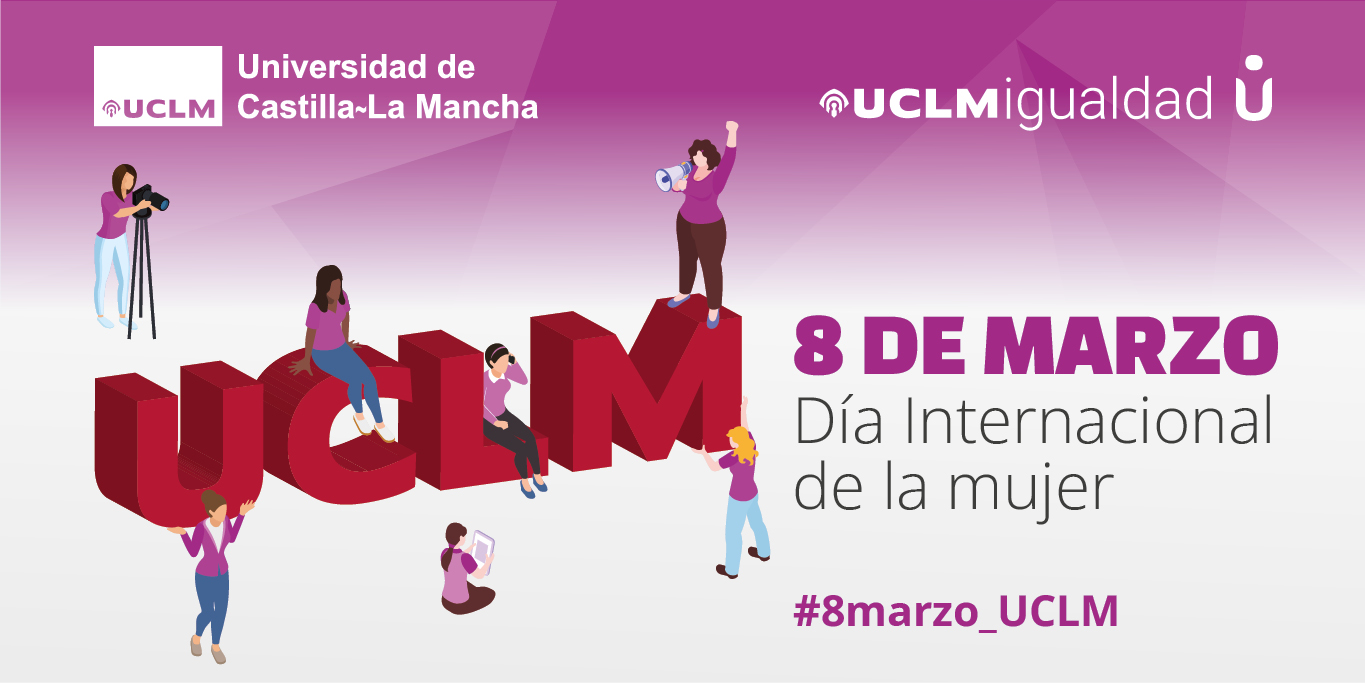 CONFERENCIA: ÉTICA JUDICIAL DESDE LA PERSPECTIVA DE GÉNEROPONENTE: CRISTINA HERMIDA DEL LLANOMiembro de la Comisión Ética Judicial en el Consejo General del Poder judicial. Catedrática de Filosofía del Derecho (URJC).Fecha: 9 de marzo, de 15 a 17 horas.Lugar: Facultad de Ciencias Jurídicas y Sociales de Toledo, Teatrillo.Organiza: Comisión de Igualdad de la FCJS.